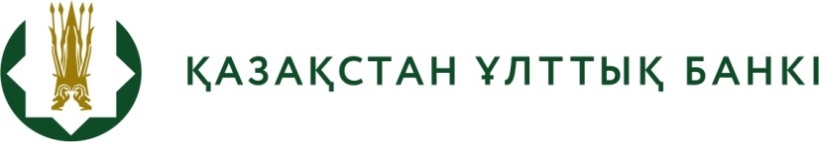 №27 БАСПАСӨЗ РЕЛИЗІҚазақстан Республикасының Ұлттық қорынан бөлінген қаражаттың жұмсалуын бақылау туралы2015 жылғы 1 маусым                                                               Алматы қ.2015 жылғы 26 мамырда Қазақстан Республикасының Ұлттық Банкінде Қазақстан Республикасының Ұлттық қорынан бөлінген қаражаттың жұмсалуын бақылау жөніндегі комиссияның (бұдан әрі – Комиссия) кезекті отырысы өтті. Отырысқа «Бәйтерек» ҰБХ» АҚ, «Даму» КДҚ» АҚ, «Қазақстанның Даму Банкі» АҚ басшылары қатысты.Комиссияның отырысында Қазақстан Республикасының Бас прокуратурасы, «Даму» КДҚ» АҚ және Қазақстан Республикасының  «Атамекен» ұлттық кәсіпкерлер палатасының қатысуымен жүргізілген  тексерулер нәтижесі  талқыланды.Отырыстың қорытындылары бойынша «Бәйтерек» ҰБХ» АҚ, «Даму» КДҚ» АҚ, «Қазақстанның Даму Банкі» АҚ екінші деңгейдегі банктермен Қазақстан Республикасының Ұлттық қорынан бөлінген қаражатты нысаналы  және тиімді жұмсауды  қамтамасыз  етуге бағытталған қосымша  келісімдер жасасуды қамтамасыз ету  тапсырылды. «Даму» КДҚ» АҚ-тың ақпараты бойынша, 2014 жылғы көктемде өңдеу өнеркәсібіндегі ШОК субъектілерінің жобаларын қаржыландыру үшін бөлінген қаражаттың қайталама игерілуі 2015 жылғы 1 мамырдағы жағдай бойынша 5,410 млрд. теңгені құрайды.Өңдеу өнеркәсібіндегі шағын және орта кәсіпкерлік жобаларын қаржыландыру үшін 2014 жылдың соңында  бөлінген  50 млрд. теңгеден «Даму» КДҚ» АҚ-тың ақпараты бойынша, 2015 жылғы 25 мамырдағы жағдай бойынша банктер 34,62 млрд. теңге сомаға немесе бөлінген қаражаттың жалпы көлемінің 68%-ына 194 жобаны іс жүзінде  қаржыландырды.  Өз кезегінде, «Қазақстанның Даму Банкі» АҚ-тың деректері бойынша өңдеу өнеркәсібіндегі ірі кәсіпкерлік жобаларын қаржыландыру үшін 2014 жылдың соңында  бөлінген 50 млрд. теңгеден 14,209 млрд. млрд. теңге сомаға немесе бөлінген қаражаттың жалпы көлемінің 28%-ына іс жүзінде  16 жоба қаржыландырылды. Өңдеу өнеркәсібіндегі шағын және орта кәсіпкерлік жобаларын қаржыландыру үшін 2015 жылы бөлінген 50 млрд. теңгеден  «Даму» КДҚ» АҚ-тың деректері бойынша  іс жүзінде банктер 6,602 млрд. теңге сомаға немесе бөлінген қаражаттың жалпы көлемінің 13%-на 58 жобаны қаржыландырды.«Қазақстанның Даму Банкі» АҚ-тың деректері бойынша өңдеу өнеркәсібіндегі ірі кәсіпкерлік жобаларын қаржыландыру үшін  2015 жылы бөлінген 50 млрд. теңгеден іс жүзінде 8,491 млрд. теңге сомаға немесе бөлінген қаражаттың жалпы көлемінің 17%-на 9 жоба қаржыландырылды.Сонымен қатар «Қазақстанның Даму Банкі» АҚ-тың деректері бойынша ҮИИДМБ-2 жобаларын қаржыландыру үшін 2014 жылы бөлінген 50 млрд. теңгеден 2015 жылғы 25 мамырдағы жағдай бойынша, іс жүзінде 4,16 млрд. теңге сомаға немесе бөлінген қаражаттың жалпы көлемінің 8%-на 1 жоба («АЛТЕЛ» АҚ)  қаржыландырылды.Бұдан басқа, «Қазақстанның Даму Банкі» АҚ-тың деректері бойынша отандық өндірістің жеңіл автокөлігін сатып алушы жеке тұлғаларды қаржыландыру үшін 2015 жылы бөлінген 15 млрд. теңгеден 2015 жылғы  25 мамырдағы жағдай бойынша, іс жүзінде 827 млн. теңге сомаға немесе бөлінген қаражаттың жалпы көлемінің 6%-на 255 жеке тұлға қаржыландырылды.Толығырақ ақпаратты мына телефондар бойынша алуға болады: +7 (727) 2704 639, +7 (727) 2704 585, +7 (727) 3302 497,      e-mail: press@nationalbank.kz, www.nationalbank.kzЖылҚаржыландыру мақсатыБөлінгеніПайдаланылды (млрд. теңге)% пайдалану «ҚДБ» АҚ2014Өңдеу өнеркәсібіндегі ірі кәсіпкерлік жобаларын қаржыландыру5014,20928 «ҚДБ» АҚ2014ҮИИДМБ-2 жобаларын қаржыландыру504,168 «ҚДБ» АҚ2015Өңдеу өнеркәсібіндегі ірі кәсіпкерлік жобаларын қаржыландыру508,49117 «ҚДБ» АҚ2015Отандық өндірістің жеңіл автокөлігін сатып алушы жеке тұлғаларды қаржыландыру150,8276«ДАМУ» КДҚ» АҚ2014Өңдеу өнеркәсібіндегі шағын және орта кәсіпкерлік жобаларын қаржыландыру5034,6268«ДАМУ» КДҚ» АҚ2015Өңдеу өнеркәсібіндегі шағын және орта кәсіпкерлік жобаларын қаржыландыру506,60213